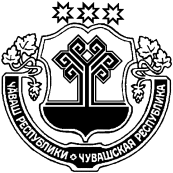 О назначении публичных слушаний                    по вопросу о преобразовании муниципальных образований путем объединения всех поселений, входящих в состав Цивильского района Чувашской Республики, и наделения вновь образованного муниципального образования статусом муниципального округа с наименованием Цивильский муниципальный округ Чувашской Республики с административным центром: город ЦивильскВ соответствии со статьей 28 Федерального закона от 06 октября 2003 года  № 131-ФЗ «Об общих принципах организации местного самоуправления в Российской Федерации», Уставом Игорварского сельского поселения Цивильского района Чувашской Республики,  Положением о проведении публичных слушаний в Чиричкасинском сельском поселении Цивильского района Чувашской Республики, утвержденным решением Собрания депутатов Игорварского сельского поселения Цивильского района Чувашской Республики от 24 марта 2006 года №5-6, рассмотрев решение Собрания депутатов Цивильского района Чувашской Республики от 16 декабря 2021 года №12-01 «Об инициативе по преобразованию муниципальных образований путем объединения всех поселений, входящих в состав Цивильского района Чувашской Республики, и наделения вновь образованного муниципального образования статусом муниципального округа с наименованием Цивильский муниципальный округ Чувашской Республики с административным центром: город Цивильск»,  Собрание депутатов Чиричкасинского  сельского поселения решило:1. Вынести на публичные слушания вопрос о преобразовании муниципальных образований путем объединения всех поселений, входящих в состав Цивильского района Чувашской Республики: Богатыревского сельского поселения Цивильского района Чувашской Республики, Булдеевского сельского поселения Цивильского района Чувашской Республики, Второвурманкасинского сельского поселения Цивильского района Чувашской Республики Игорварского сельского поселения Цивильского района Чувашской Республики, Конарского сельского поселения Цивильского района Чувашской Республики, Малоянгорчинского сельского поселения Цивильского района Чувашской Республики, Медикасинского сельского поселения Цивильского района Чувашской Республики, Михайловского сельского поселения Цивильского района Чувашской Республики, Опытного сельского поселения Цивильского района Чувашской Республики, Первостепановского сельского поселения Цивильского района Чувашской Республики, Поваркасинского сельского поселения Цивильского района Чувашской Республики, Рындинского сельского поселения Цивильского района Чувашской Республики, Таушкасинского сельского поселения Цивильского района Чувашской Республики, Тувсинского сельского поселения Цивильского района Чувашской Республики, Чиричкасинского сельского поселения Цивильского района Чувашской Республики, Чурачикского сельского поселения Цивильского района Чувашской Республики, Цивильского городского поселения Цивильского района Чувашской Республики и  наделения вновь образованного муниципального образования статусом муниципального округа с наименованием Цивильский муниципальный округ Чувашской Республики с административным центром: город Цивильск.2. Назначить проведение публичных слушаний по вопросу о преобразовании муниципальных образований на 12 января 2022 года в 16 часов 00 минут.3. Место проведения публичных слушаний: Чиричкасинский  сельский Дом культуры.. 4. Определить, что  внесение и учет предложений, участие граждан в обсуждении вопроса, указанного в пункте 1 настоящего Решения осуществляется в порядке, определенном для внесения и учета предложений, участия граждан в обсуждении проектов муниципальных правовых актов, выносимых на публичные слушания, установленном в Положении о публичных слушаниях в Чиричкасинском сельском поселении Цивильского района Чувашской Республики, утвержденном решением Собрания депутатов Игорварского сельского поселения Цивильского района Чувашской Республики от 24 марта 2006 года № 04-01 5. Возложить подготовку и проведение публичных слушаний  на постоянную комиссию Собрания депутатов Игорварского сельского поселения Цивильского района Чувашской Республики по законности и депутатской этике.6. Обеспечить обнародование в соответствии с Уставом Игорварского сельского поселения Цивильского района Чувашской Республики, опубликование  в периодическом печатном издании «Чиричкасинский вестник» и размещение на официальном сайте Чиричкасинского сельского поселения Цивильского района Чувашской Республики в информационно-телекоммуникационной сети Интернет настоящего решения и проекта решения Собрания депутатов Чиричкасинского сельского поселения Цивильского района Чувашской Республики «О согласии на преобразование муниципальных образований путем объединения всех поселений, входящих в состав Цивильского района Чувашской Республики, и наделения вновь образованного муниципального образования статусом муниципального округа с наименованием Цивильский муниципальный округ Чувашской Республики с административным центром: город Цивильск».7. Настоящее решение вступает в силу после его официального опубликования (обнародования).Председатель Собрания депутатов Чиричкасинского  сельского поселения                                                     Г.Н.Григорьева Глава Чиричкасинскогосельского поселения                                                                                   В.В. ИвановаЧĂВАШ РЕСПУБЛИКИÇĔРПУ РАЙОНĚЧУВАШСКАЯ РЕСПУБЛИКАЦИВИЛЬСКИЙ РАЙОНЧИРИЧКАССИ ЯЛ ПОСЕЛЕНИЙĚНДЕПУТАТСЕН ПУХĂВĚЙЫШĂНУ021 ç.раштав уйăхĕн 21 мĕшĕ № 14-02Чиричкасси ялěСОБРАНИЕ ДЕПУТАТОВЧИРИЧКАСИНСКОГО СЕЛЬСКОГОПОСЕЛЕНИЯРЕШЕНИЕ21 декабря 2021г. № 14-02деревня Чиричкасы